TERM 4 2019 KIDZ MINISTRY ROSTER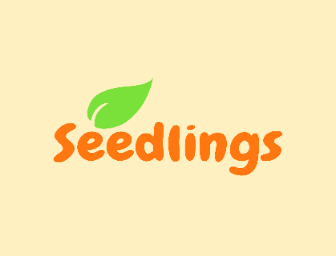 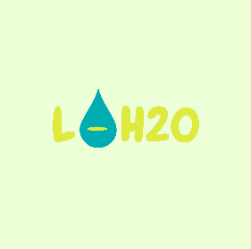 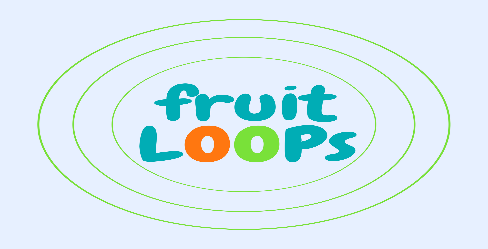 Week + DateTeacher Assistant TeacherAssistantTeacherAssistant20/10Week 1 MichelleMarkMikeAndrew PeterSam27/10Week 2AnitaLisaPabloPaulKerryn Luke03/11Week 3BenJennyEdenAndrewGen Sam10/11Week 4YSPMichelleDebPabloPaulGen Kerryn 17/11Week 5AnitaBenEdenAndrew PeterJesse24/11Week 6BenLisaPablo PaulGen Luke01/12Week 7MichelleJennyEdenMikeKerryn Sam08/12Week 8YSPYr 6 Grad AnitaMarkMikePaulPeterKerryn??15/12Week 9Party week 